Persons Responsible: Governors:	Ethos CommitteeSLT:	Mrs Louise ReesWritten by: 	Mr Jon Simpson and Mrs Abbie WoodcockFormally approved by the Curriculum Committee on: December 2014 Reviewed and readopted: 	December 2015Reviewed:	December 2017Next review date: Table of Contents1.	Purpose:  Introduction	32.	Starting points	33.	Information gathering	44.	Involvement of disabled pupils, staff, parents and other users of the school.	55.	The main priorities in the school’s plan	56.	Making it happen	5Purpose:  IntroductionThe SEN and Disability Act 2001 extended the Disability Discrimination Act 1995 (DDA) to cover education, this has now been superceded by the Equality Act 2010.  Since September 2002, the Governing Body has had three key duties towards disabled pupils, under Part 4 of the DDA:not to treat disabled pupils less favourably for a reason related to their disability;to make reasonable adjustments for disabled pupils, so that they are not at a substantial disadvantage;to plan to increase access to education for disabled pupils.This plan sets out the proposals of the Governing Body of the school to increase access to education for disabled pupils in the three areas required by the planning duties in the DDA: increasing the extent to which disabled pupils can participate in the school curriculum;improving the environment of the school to increase the extent to which disabled pupils can take advantage of education and associated services;improving the delivery to disabled pupils of information which is provided in writing for pupils who are not disabled.It is a requirement that the school’s accessibility plan is resourced, implemented and reviewed and revised as necessary.  Attached is a set of action plans showing how the school will address the priorities identified in the plan.Starting pointsThe purpose and direction of the school’s plan: vision and valuesThis Accessibility Plan has been drawn up in consultation with the Local Authority, pupils, parents, staff and governors of the school and covers the period from December 2017 – December 2020. It continues work contained within the School Improvement Plan and other documents. We are committed to providing a fully accessible environment which values and includes all pupils, staff, parents and visitors regardless of their education, physical, sensory, social, spiritual, emotional and cultural needs. We are committed to challenging negative attitudes about disability and accessibility and to developing a culture of awareness, tolerance and inclusion.Charles Darwin School plans, over time, to increase the accessibility of provision for all pupils, staff and visitors to the school. The Accessibility Plan will contain relevant actions to:Improve access to the physical environment of the school, adding specialist facilities as necessary. This covers improvements to the physical environment of the school and physical aids to access education. Increase access to the curriculum for pupils with a disability, expanding the curriculum as necessary to ensure that pupils with a disability are as, equally, prepared for life as are the able-bodied pupils; (If a school fails to do this they are in breach of the DDA). This covers teaching and learning and the wider curriculum of the school such as participation in after-school clubs, leisure and cultural activities or school visits. It also covers the provision of specialist aids and equipment, which may assist these pupils in accessing the curriculum. Improve the delivery of written information to pupils, staff, parents and visitors with disabilities. Examples might include handouts, timetables, textbooks and information about the school and school events. The information should be made available in various preferred formats within a reasonable time frame.Attached are Action Plans, relating to these key aspects of accessibility. These plans will be reviewed and adjusted on an annual basis. New plans will be drawn up every three years.We acknowledge that there is a need for ongoing awareness raising and training for staff and governors in the matter of disability discrimination and the need to inform attitudes on this matter.The Accessibility Plan should be read in conjunction with the following policies, strategies and documents:SEND PolicyBehaviour Management Policy SEND Information ReportIt may not be feasible to undertake some of the works during the life of this Accessibility Plan and therefore some items will roll forward into subsequent plans. The audit will need to be revisited prior to the end of each three-year plan period in order to inform the development of the new plan for the following period.As curriculum policies are reviewed, a section relating to access will be added to that on Equality and Diversity. The terms of reference for all governors' committees will contain an item on "having regard to matters relating to Access". The School's complaints procedure covers the Accessibility Plan. The Plan will be monitored through the Curriculum and the Premises Committees of the Governors.The Plan will be considered by Ofsted as part of their inspection cycle. Information gatheringThe collection of information is crucial to supporting Charles Darwin School in making decisions about what actions would best improve opportunities and outcomes for disabled pupils, staff and parents.  The information will also subsequently help us to review our performance.  Information will be detailed enough to enable us to measure the delivery on disability equality, to assess the impact of the changes we have made and to help us identify which of our priorities have been achieved.  Identifying disabled pupils, staff, parents and other users of the school is key to the development of the plan.Involvement of disabled pupils, staff, parents and other users of the school.The school will consider and plan to involve disabled pupils, staff, parents and other users of the school. The school will continue to take into account the preferred means of communication for those with whom they are consulting. We will ensure we will involve a range of people and hear a range of views. The views of the disabled pupils, staff, parents and other users of the school will be used to set priorities.The main priorities in the school’s planSetting priorities
The priorities will be set in the light of: an examination of the information that the school has gathered; and the messages that the school has heard from the disabled pupils, staff and parents who have been involved in the development of the scheme.Some of the priorities identified will themselves be about:improving information; improving the involvement of disabled pupils, staff and parents.Increasing the extent to which disabled pupils can participate in the school curriculum. The following priority areas are to be considered: -Review of current curriculum and establish inclusivityAddress any areas of deficit and take appropriate actionImproving the physical environment of the school to increase the extent to which disabled pupils can take advantage of education and associated servicesThe priority areas to be considered to improve physical aspects of the environment are set out in the three year accessibility plan overviewImproving the delivery to disabled users (pupils, parents, carers) of information that is provided in writing for users who are not disabled:The priority areas to be considered to improve written information access are set out in the three year accessibility plan overview.Making it happenImplementation
The scheme will be supported by detailed action plans and incorporated into the School Improvement Plan, with oversight of the governing body so that progress can be checked.We will evaluate the effectiveness of our scheme with our School Improvement Partner and Ofsted when the school is inspectedPublication: 
We will provide a copy for anyone asking for it in a range of formats, subject to suitable notice being given. Accessibility Plan - Buildings
Improving the physical access at Charles Darwin SchoolAccessibility Plan - curriculum
Improving the curriculum access at Charles Darwin SchoolAccessibility Plan
Improving the accessibility to written information at Charles Darwin School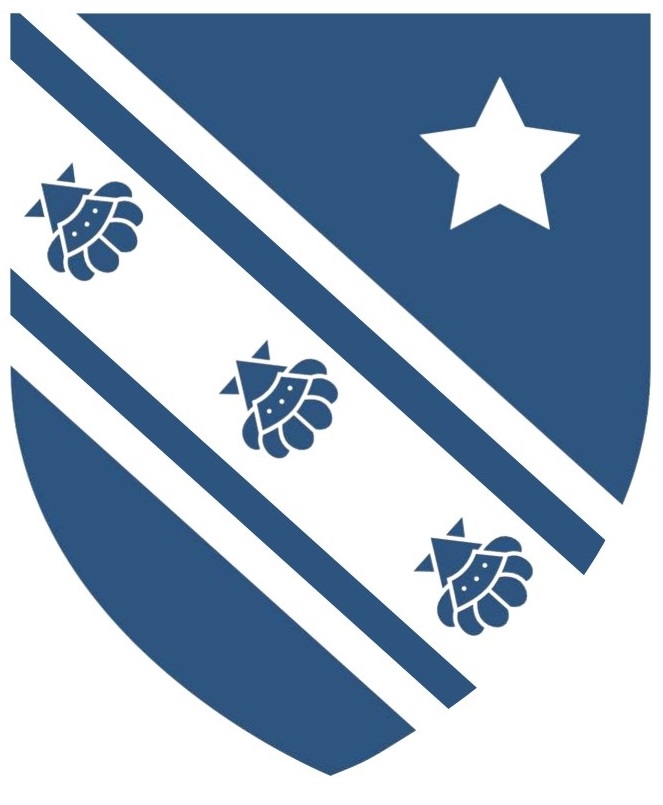 Charles Darwin SchoolAccessibility PlanArea to address ActionCostResponsibilityBy WhenDisabled Parking BaysThe need to increase the number of disabled parking bays in all car parking areas. Look at ways in which to convert a visitors space at the front of school MinimalJSi, GHo1 yearHigher visibility markings across the siteYellow visibility lines/markings to be refreshed particularly on steps leading down to main receptionMinimalJSi, Gho1 yearTrip hazards around the outside areas Sunken or raised kerbs or drains to be levelled where possible. Particular areas of focus to include sunken drain in the quad areaUnknownGho1 yearFire evacuation trainingTraining staff to help review evacuation procedures£250JSi, JSm, CWi1 yearAutomatic doorsImprove disabled access into the school through use of automatic doors at the front of school leading to the disabled toilets and possibly lift.UnknownJSi3 yearsImprove current liftLift needs to be updated to conform with the DDA. Mirror needed in the lift and investigation into voice commands for each floor£100-200 + unknown for audible messsageJSi, GHo, Capita Works1 yearCookers and new technology for disabled students including alarmsAllowing disabled students to access the curriculum and alert others in the case of an emergency.£2000JSi, GHo3 yearsDisabled changing facilities within the PE areaCreate a space within existing changing area where disabled students have enough space to change.Look at ways in which existing facilities can be adapted. Changing room by the gym.MinimalJSi, GHo, JBu1-2 yearsArea to address ActionCostResponsibilityBy WhenTraining teaching staff on appropriate aspects of differentiation in the classroom to meet specific needsRelevant advice or training from external agencies:Sensory TeamSchool NurseCATT teamOTNoneLD to overseeOn goingAssisting with access to practical tasks in lessonSupport staff trained and available to act as practical assistants where needed.Support staff undertake basic backcare awareness  training£12.50 per hour met though HNB fundingLD to overseeOn goingEnsuring that consideration is given to pupils with specific needs in accessing aspects of exam subjects that they may not take through to exam levelCandidates are able to follow the course of their choice for their education but may not be entered for the specification in line with recommendations in JCQ (Adjustments for candidates with disabilities and learning difficulties)NoneLD to advise in consultation with parents /carers /studentsOn goingStudents with specific needs requiring earlier departure/arrival from the lesson to avoid more crowded corridorsRecognition that students may miss last few minutes of a lesson, adapting the lesson plan accordingly eg seating plan considered, provision of pre-printed notes on final section of the lessonNoneAll staffAs requiredCurriculum offer to meet the whole range of SEND needs within our mainstream schoolRecognition that some students will need a tailored curriculum at KS4 e.g. entry level qualifications, access to work experience, adapted timetable etc.VariableLD, MBo, RKe1 yearAll out of school curricular activities are planned to ensure the potential participation of all pupilsReview all out of school curricular provision to ensure compliance with legislationVariableFacultiesLD may advise1 yearExtra-curricular clubs and trips to allow access to all where possible within the limits of reasonable adjustmentsReview all extra-curricular clubs and trips to ensure compliance with legislationVariableFacultiesLD may adviseOn goingUse of assistive technology for pupils with additional needs bearing in mind restrictions of JCQ requirements around ‘normal way of working’ and what can be allowed in examsResearch potential use of assistive technology solutions e.g. voice recognition software, predictive text software etc.VariableLD/ITOn goingArea to address ActionCostResponsibilityBy WhenAvailability of written material in school in alternative formats Research services available for converting written material into alternative formats eg braille, large print, modified language, text, use of coloured paper etcMinimalAdminFacultiesLD/pastoral/IT may adviseAs requiredMake available school brochures, newsletters and other communications with parents in alternative formatsSee aboveMinimalAdminFacultiesLD/pastoral/IT may adviseAs requiredMake provision for parents/carers with additional needs to have fair access to events and meetingsWhere possible meet the needs of the individuals e.g. signers for hearing impaired, translators etc.VariableAdminFacultiesLD/pastoral/IT may adviseAs required